от 13 мая 2022 года									       № 179-рО проведении на территории городского округа город Шахунья Нижегородской области конкурса «Предприниматель года» В целях реализации муниципальной программы «Развитие предпринимательства в городском округе город Шахунья Нижегородской области, утвержденной постановлением администрации городского округа город Шахунья Нижегородской области от 23.10.2017 № 1297 «Об утверждении муниципальной программы «Развитие предпринимательства в городском округе город Шахунья Нижегородской области» 
(с изменениями, внесенными постановлением от 05.03.2022 № 194) и поддержки на территории городского округа город Шахунья Нижегородской области малого и среднего предпринимательства, формирования положительного имиджа предпринимательской деятельности: 1. Провести на территории городского округа город Шахунья Нижегородской    области конкурс «Предприниматель года».2. Утвердить прилагаемый состав конкурсной комиссии по подготовке и проведению конкурса «Предприниматель года».3. Утвердить прилагаемое Положение о порядке проведения конкурса «Предприниматель года».4. Начальнику общего отдела администрации городского округа город Шахунья Нижегородской области обеспечить размещение настоящего распоряжения на официальном сайте администрации городского округа город Шахунья Нижегородской области.5. Настоящее распоряжение вступает в силу со дня его официального опубликования на официальном сайте администрации городского округа город Шахунья Нижегородской области.И.о. главы местного самоуправлениягородского округа город Шахунья							    А.Д.СеровУтвержденраспоряжением администрациигородского округа город ШахуньяНижегородской областиот 13.05.2022 г. № 179-рСОСТАВКОНКУРСНОЙ КОМИССИИ ПО ПОДГОТОВКЕ И ПРОВЕДЕНИЮ    КОНКУРСА «ПРЕДПРИНИМАТЕЛЬ ГОДА»____________________Утвержденораспоряжением администрациигородского округа город ШахуньяНижегородской областиот 13.05.2022 г. № 179-рАдминистрация городского округа город ШахуньяНижегородской областиПОЛОЖЕНИЕО ПОРЯДКЕ ПРОВЕДЕНИЯ КОНКУРСА«ПРЕДПРИНИМАТЕЛЬ ГОДА»г. Шахунья 2022 г.Общие положения Конкурс «Предприниматель года» (далее – конкурс) проводится администрацией городского округа город Шахунья Нижегородской области (далее – администрация) с целью реализации государственной и муниципальной политики в области развития и поддержки малого и среднего предпринимательства в городском округе город Шахунья Нижегородской области, формирования благоприятных условий для предпринимательской и деловой активности населения.Основными задачами проведения конкурса являются:выявление, поощрение и распространение передового опыта субъектов малого и среднего предпринимательства, наиболее эффективно работающих в свободных экономических условиях, содействие в реализации их проектов;привлечение инвестиций в малый и средний бизнес;создание необходимых условий, направленных на повышение роли субъектов малого и среднего предпринимательства в социальном и экономическом развитии области;формирование банка данных лучших предпринимателей городского округа город Шахунья Нижегородской области.Условия участия в конкурсе
«Предприниматель года»К участию в конкурсе допускаются:Юридические лица и индивидуальные предприниматели, отвечающие требованиям части 1 статьи 4 Федерального закона от 24 июля 2007 года 
№ 209-ФЗ «О развитии малого и среднего предпринимательства в Российской Федерации» и части 1 статьи 3 закона Нижегородской области от 5 декабря 2008 года № 171-З «О развитии малого и среднего предпринимательства в Нижегородской области».Участники конкурса, должны быть зарегистрированы в установленном порядке, осуществлять свою деятельность на территории городского округа город Шахунья Нижегородской области и отвечать требованиям настоящего Положения.Основной вид деятельности участника конкурса должен соответствовать выбранной номинации.Участники конкурса в установленные сроки в полном объеме предоставляют следующие материалы:Анкета участника (приложение 1 к настоящему положению), заверенная печатью и подписанная руководителем организации (заполняется в соответствии с выбранной номинацией);Копии документов, подтверждающих достоверность указанных в анкете участника сведений, заверенные руководителем организации;Рекомендательные письма от органов исполнительной власти городского округа город Шахунья Нижегородской области, общественных организаций и организаций, образующих инфраструктуру поддержки субъектов малого и среднего предпринимательства (в случае их наличия).Справка об организации в свободной форме, содержащая краткую информацию о реализуемых товарах и услугах не более, чем на двух листах. Выписка из единого государственного реестра юридических лиц (для юридических лиц);Выписка из единого государственного реестра индивидуальных предпринимателей (для индивидуальных предпринимателей);Не допускается участие одной организации в нескольких номинациях конкурса.К участию в конкурсе не допускаются субъекты малого и среднего предпринимательства:в отношении которых были выявлены факты несчастных случаев на производстве со смертельным исходом, приостановки действия или лишения лицензии, нарушения законодательства Российской Федерации в течение 2021 года;  у участника отбора должна отсутствовать неисполненная обязанность по уплате налогов, сборов, страховых взносов, пеней, штрафов, процентов, подлежащих уплате в соответствии с законодательством Российской Федерации о налогах и сборах; находящиеся в стадии ликвидации;сообщившие о себе недостоверные сведения.Порядок представления заявок на конкурс3.1. Анкета участника представляется на бумажном или на электронном носителях.3.2. Наличие или отсутствие полного комплекта конкурсной документации по каждой заявке выносятся на рассмотрение конкурсной комиссией (далее – комиссия) в полном объеме. 3.3. Прием материалов на конкурс «Предприниматель года»              осуществляется администрацией с 13 мая по 20 мая  2022 года по адресу: г. Шахунья, пл. Советская, д.1, каб. 63, на адрес электронной почты: shah-sectormsp@list.ru.3.4. Извещение о проведении конкурса и начале приема заявок на участие в конкурсе размещается на сайте администрации городского округа город Шахунья Нижегородской области: http://shahadm.ru/. Порядок рассмотрения заявок и определения победителей и 
призеров конкурсаПодведение итогов конкурса проводится комиссией, состав которой утверждается распоряжением администрации городского округа город Шахунья Нижегородской области.На основании представленных участниками сведений конкурсная комиссия присваивает каждой заявке баллы в соответствии с приложениями 1 и 2 к настоящему положению.Конкурсная комиссия присуждает одно первое, одно второе и одно третье место в порядке убывания присвоенных баллов в следующих номинациях:«Лучшее семейное предприятие в городском округе город Шахунья Нижегородской области»;«Лучшее предприятие в сфере здравоохранения в городском округе город Шахунья Нижегородской области»;«Лучшее предприятие в сфере общественного питания в городском округе город Шахунья Нижегородской области»;«Лучшее предприятие в сфере агропромышленного комплекса в городском округе город Шахунья Нижегородской области»;«Лучшее предприятие в сфере производства пищевых продуктов в городском округе город Шахунья Нижегородской области»;«Лучшее предприятие в сфере торговли в городском округе город Шахунья Нижегородской области».В случае, если два или более участников конкурса набрали одинаковое количество баллов, места между ними распределяются в порядке убывания средней заработной платы в организации за 2021 год.Заседание комиссии является правомочным, если на нем присутствует более половины ее членов.Решение комиссии о подведении итогов конкурса оформляется протоколом, который подписывают члены комиссии, принимавшие участие в заседании, и утверждается председателем комиссии.Комиссия вправе завершить конкурс по отдельным номинациям без объявления победителей, если по истечении срока подачи заявок поступило менее двух заявок на участие в конкурсе по данной номинации.Комиссия вправе присуждать специальные призы участникам конкурса за создание, развитие и освоение новых технологий, за выдающиеся результаты в продвижении торговых марок и брендов в производственной и иных сферах предпринимательской деятельности, получивших широкое общественное признание потребителя и ставшего, по сути, визитной карточкой области.Победители конкурса награждаются почетными грамотами администрации городского округа город  Шахунья  Нижегородской области.Субъекты малого и среднего предпринимательства, занявшие вторые и третьи  места в рамках  номинаций, указанных в п.4.3 настоящего положения, награждаются благодарственными письмами в соответствии с распоряжением администрации городского округа город Шахунья Нижегородской области.Информация, предоставленная участниками конкурса, не может быть использована без их письменного согласия для иных целей, кроме конкурсной оценки претендента. Представленные конкурсные материалы участникам конкурса не возвращаются.Понятия и определенияСреднесписочная численность сотрудников за год – определяется путем суммирования средней численности работников за каждый месяц и деления полученной суммы на число месяцев в году.Выручка за год – количество денежных средств или иных благ в денежном выражении, получаемых компанией за отчетный год её деятельности, за счёт реализации товаров или услуг.Суммарный объем налоговых отчислений – Сумма всех налоговых платежей компании за отчетный год в бюджеты всех уровней.Зарплатный фонд – сумма фактически начисленной заработной платы, а также иных видов материальных поощрений сотрудникам предприятия за отчетный год.                                                    ___________________Приложение 1к положению о порядкепроведения конкурса«Предприниматель года»Таблица 3. Профильные показатели деятельности предприятияТаблица 3. Профильные показатели деятельности предприятияАнкета участника конкурса
«Предприниматель года»Таблица 3. Профильные показатели деятельности предприятияАнкета участника конкурса
«Предприниматель года»Анкета участника конкурса
«Предприниматель года»Таблица 3. Профильные показатели деятельности предприятияАнкета участника конкурса
«Предприниматель года»Таблица 3. Профильные показатели деятельности предприятияПриложение 2к положению о порядкепроведения конкурса«Предприниматель года»Методика расчета баллов,присуждаемых участникам конкурса«Предприниматель года»         Для каждого участника рассчитываются критерии оценки в соответствии с таблицами по каждой номинации:1. «Лучшее семейное предприятие в городском округе город Шахунья Нижегородской области»1.1. Показатели деятельности участников конкурса, используемые для расчета критериев оценки1.2. Критерии оценки участников конкурса2. «Лучшее предприятие в сфере здравоохранения в городском округе город Шахунья Нижегородской области»2.1. Показатели деятельности участников конкурса, используемые для расчета критериев оценки2.2. Критерии оценки участников конкурса3. «Лучшее предприятие в сфере общественного питания в городском округе город Шахунья Нижегородской области»3.1. Показатели деятельности участников конкурса, используемые для расчета критериев оценки3.2. Критерии оценки участников конкурса4. «Лучшее предприятие в сфере агропромышленного комплекса в городском округе город Шахунья Нижегородской области»4.1. Показатели деятельности участников конкурса, используемые для расчета критериев оценки4.2. Критерии оценки участников конкурса5. «Лучшее предприятие в сфере пищевых продуктов в городском округе город Шахунья Нижегородской области»5.1. Показатели деятельности участников конкурса, используемые для расчета критериев оценки5.2. Критерии оценки участников конкурса6. «Лучшее предприятие в сфере торговли в городском округе город Шахунья Нижегородской области»6.1. Показатели деятельности участников конкурса, используемые для расчета критериев оценки6.2. Критерии оценки участников конкурса1. Для распределения баллов в рамках номинаций для каждого критерия рассчитываются следующие значения:Ср – среднее арифметическое значение критерия К по всем заявкам в номинации;Ср1 – среднее арифметическое значение критерия К по заявкам, в которых К<Ср;Ср2 – среднее арифметическое значение критерия К по заявкам, в которых К>=Ср.Количество баллов, присуждаемых участнику конкурса по каждому критерию, рассчитывается по формуле:В х Значимость критериягдеВ=1, в случае, если К<Ср и К<Ср1;В=2, в случае, если К<Ср и К>=Ср1;В=3, в случае, если К>=Ср и К<Ср2;В=4, в случае, если К>=Ср и К>=Ср2;Значимость критерия устанавливается в соответствии с п.п. 1.1 – 1.6.Итоговое количество баллов участника конкурса определяется как сумма полученных им баллов по каждому критерию в номинации._________________________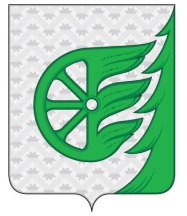 Администрация городского округа город ШахуньяНижегородской областиР А С П О Р Я Ж Е Н И ЕСеров Александр                _         И.о. главы местного самоуправления городскогоДмитриевич                                   округа город Шахунья, председатель комиссииСеров Александр                _         И.о. главы местного самоуправления городскогоДмитриевич                                   округа город Шахунья, председатель комиссииСеров Александр                _         И.о. главы местного самоуправления городскогоДмитриевич                                   округа город Шахунья, председатель комиссииУткин Роман СергеевичИсупова Юлия АлексеевнаЧлены комиссии:Софронов ЮрийАлексеевич__Начальник сектора по поддержке малого бизнеса и развития предпринимательства администрации городского округа город Шахунья, заместитель председателя комиссииГлавный специалист сектора по поддержке малого бизнеса и развития предпринимательства администрации городского округа город Шахунья,  секретарь комиссииЗаместитель главы администрации, начальник управления по работе с территориями и благоустройству администрации городского округа город Шахунья Елькин Олег АнатольевичИ.о. начальника Управления экономики, прогнозирования, инвестиционной политики и муниципального имущества городского округа город Шахунья Зубарева Марина ЕвгеньевнаНачальник финансового управления администрации городского округа город ШахуньяМартынов АлександрВладимировичОбщественный помощник Уполномоченного по защите прав предпринимателей в Нижегородской области на территории городского округа город Шахунья Нижегородской области (по согласованию)Анкета участника конкурса
«Предприниматель года»Анкета участника конкурса
«Предприниматель года»Анкета участника конкурса
«Предприниматель года»Анкета участника конкурса
«Предприниматель года»Номинация: «Лучшее семейное предприятие в городском округе город Шахунья Нижегородской области»Номинация: «Лучшее семейное предприятие в городском округе город Шахунья Нижегородской области»Номинация: «Лучшее семейное предприятие в городском округе город Шахунья Нижегородской области»Номинация: «Лучшее семейное предприятие в городском округе город Шахунья Нижегородской области»Таблица 1. Общие сведения о предприятииТаблица 1. Общие сведения о предприятииТаблица 1. Общие сведения о предприятииТаблица 1. Общие сведения о предприятииПолное наименование организацииПолное наименование организацииАдресАдресСведения о руководителе (Ф.И.О., должность, тел., электронная почта)Сведения о руководителе (Ф.И.О., должность, тел., электронная почта)Контактное лицо (Ф.И.О., должность, тел., электронная почта)Контактное лицо (Ф.И.О., должность, тел., электронная почта)Количество рекомендаций исполнительных органов власти, органов местного самоуправления и общественных организаций Нижегородской области, шт.Количество рекомендаций исполнительных органов власти, органов местного самоуправления и общественных организаций Нижегородской области, шт.Основной вид деятельностиОсновной вид деятельностиТаблица 2. Основные показатели деятельности предприятияТаблица 2. Основные показатели деятельности предприятияТаблица 2. Основные показатели деятельности предприятияПоказатель2021 год2021 годА1Среднесписочная численность сотрудников предприятия, чел.А2Выручка, тыс. руб.А3Суммарный объем налоговых отчислений, тыс. руб.А4Зарплатный фонд, тыс. руб.А5Прибыль, тыс. руб.ПоказательПо состоянию на 31.12.2021Т1Количество торговых точек, ед.Т2Суммарная площадь торговых точек, м. кв.Анкета участника конкурса
«Предприниматель года»Анкета участника конкурса
«Предприниматель года»Анкета участника конкурса
«Предприниматель года»Анкета участника конкурса
«Предприниматель года»Номинация: «Лучшее предприятие в сфере здравоохранения в городском округе город Шахунья Нижегородской области»Номинация: «Лучшее предприятие в сфере здравоохранения в городском округе город Шахунья Нижегородской области»Номинация: «Лучшее предприятие в сфере здравоохранения в городском округе город Шахунья Нижегородской области»Номинация: «Лучшее предприятие в сфере здравоохранения в городском округе город Шахунья Нижегородской области»Таблица 1. Общие сведения о предприятииТаблица 1. Общие сведения о предприятииТаблица 1. Общие сведения о предприятииТаблица 1. Общие сведения о предприятииПолное наименование организацииПолное наименование организацииАдресАдресСведения о руководителе (Ф.И.О., должность, тел., электронная почта)Сведения о руководителе (Ф.И.О., должность, тел., электронная почта)Контактное лицо (Ф.И.О., должность, тел., электронная почта)Контактное лицо (Ф.И.О., должность, тел., электронная почта)Количество рекомендаций исполнительных органов власти, органов местного самоуправления и общественных организаций Нижегородской области, шт.Количество рекомендаций исполнительных органов власти, органов местного самоуправления и общественных организаций Нижегородской области, шт.Основной вид деятельностиОсновной вид деятельностиТаблица 2. Основные показатели деятельности предприятияТаблица 2. Основные показатели деятельности предприятияТаблица 2. Основные показатели деятельности предприятияПоказатель2021 год2021 годА1Среднесписочная численность сотрудников предприятия, чел.А2Выручка, тыс. руб.А3Суммарный объем налоговых отчислений, тыс. руб.А4Зарплатный фонд, тыс. руб.А5Прибыль, тыс. руб.ПоказательПо состоянию на 31.12.2021Т1Количество торговых точек, ед.Т2Суммарная площадь торговых точек, м. кв.Номинация: «Лучшее предприятие в сфере общественного питания в городском округе город Шахунья Нижегородской области»Номинация: «Лучшее предприятие в сфере общественного питания в городском округе город Шахунья Нижегородской области»Номинация: «Лучшее предприятие в сфере общественного питания в городском округе город Шахунья Нижегородской области»Номинация: «Лучшее предприятие в сфере общественного питания в городском округе город Шахунья Нижегородской области»Таблица 1. Общие сведения о предприятииТаблица 1. Общие сведения о предприятииТаблица 1. Общие сведения о предприятииТаблица 1. Общие сведения о предприятииПолное наименование организацииПолное наименование организацииАдресАдресСведения о руководителе (Ф.И.О., должность, тел., электронная почта)Сведения о руководителе (Ф.И.О., должность, тел., электронная почта)Контактное лицо (Ф.И.О., должность, тел., электронная почта)Контактное лицо (Ф.И.О., должность, тел., электронная почта)Количество рекомендаций исполнительных органов власти, органов местного самоуправления и общественных организаций Нижегородской области, шт.Количество рекомендаций исполнительных органов власти, органов местного самоуправления и общественных организаций Нижегородской области, шт.Основной вид деятельностиОсновной вид деятельностиТаблица 2. Основные показатели деятельности предприятияТаблица 2. Основные показатели деятельности предприятияТаблица 2. Основные показатели деятельности предприятияПоказатель2021 год2021 годА1Среднесписочная численность сотрудников предприятия, чел.А2Выручка, тыс. руб.А3Суммарный объем налоговых отчислений, тыс. руб.А4Зарплатный фонд, тыс. руб.А5Прибыль, тыс. руб.ПоказательПо состоянию на 31.12.2021Т1Количество торговых точек, ед.Т2Суммарная площадь торговых точек, м. кв.Номинация: «Лучшее предприятие в сфере агропромышленного комплекса в городском округе город Шахунья Нижегородской области»Номинация: «Лучшее предприятие в сфере агропромышленного комплекса в городском округе город Шахунья Нижегородской области»Номинация: «Лучшее предприятие в сфере агропромышленного комплекса в городском округе город Шахунья Нижегородской области»Номинация: «Лучшее предприятие в сфере агропромышленного комплекса в городском округе город Шахунья Нижегородской области»Таблица 1. Общие сведения о предприятииТаблица 1. Общие сведения о предприятииТаблица 1. Общие сведения о предприятииТаблица 1. Общие сведения о предприятииПолное наименование организацииПолное наименование организацииАдресАдресСведения о руководителе (Ф.И.О., должность, тел., электронная почта)Сведения о руководителе (Ф.И.О., должность, тел., электронная почта)Контактное лицо (Ф.И.О., должность, тел., электронная почта)Контактное лицо (Ф.И.О., должность, тел., электронная почта)Количество рекомендаций исполнительных органов власти, органов местного самоуправления и общественных организаций Нижегородской области, шт.Количество рекомендаций исполнительных органов власти, органов местного самоуправления и общественных организаций Нижегородской области, шт.Основной вид деятельностиОсновной вид деятельностиТаблица 2. Основные показатели деятельности предприятияТаблица 2. Основные показатели деятельности предприятияТаблица 2. Основные показатели деятельности предприятияПоказатель2021 год2021 годА1Среднесписочная численность сотрудников предприятия, чел.А2Выручка, тыс. руб.А3Суммарный объем налоговых отчислений, тыс. руб.А4Зарплатный фонд, тыс. руб.А5Прибыль, тыс. руб.Номинация: «Лучшее предприятие в сфере производства пищевых продуктов в городском округе город Шахунья Нижегородской области»Номинация: «Лучшее предприятие в сфере производства пищевых продуктов в городском округе город Шахунья Нижегородской области»Номинация: «Лучшее предприятие в сфере производства пищевых продуктов в городском округе город Шахунья Нижегородской области»Номинация: «Лучшее предприятие в сфере производства пищевых продуктов в городском округе город Шахунья Нижегородской области»Таблица 1. Общие сведения о предприятииТаблица 1. Общие сведения о предприятииТаблица 1. Общие сведения о предприятииТаблица 1. Общие сведения о предприятииПолное наименование организацииПолное наименование организацииАдресАдресСведения о руководителе (Ф.И.О., должность, тел., электронная почта)Сведения о руководителе (Ф.И.О., должность, тел., электронная почта)Контактное лицо (Ф.И.О., должность, тел., электронная почта)Контактное лицо (Ф.И.О., должность, тел., электронная почта)Количество рекомендаций исполнительных органов власти, органов местного самоуправления и общественных организаций Нижегородской области, шт.Количество рекомендаций исполнительных органов власти, органов местного самоуправления и общественных организаций Нижегородской области, шт.Основной вид деятельностиОсновной вид деятельностиТаблица 2. Основные показатели деятельности предприятияТаблица 2. Основные показатели деятельности предприятияТаблица 2. Основные показатели деятельности предприятияПоказатель2021 год2021 годА1Среднесписочная численность сотрудников предприятия, чел.А2Выручка, тыс. руб.А3Суммарный объем налоговых отчислений, тыс. руб.А4Зарплатный фонд, тыс. руб.А5Прибыль, тыс. руб.ПоказательПо состоянию на 31.12.2021Т1Количество торговых точек, ед.Т2Суммарная площадь торговых точек, м. кв.Номинация: «Лучшее предприятие в сфере торговли в городском округе город Шахунья Нижегородской области».Номинация: «Лучшее предприятие в сфере торговли в городском округе город Шахунья Нижегородской области».Номинация: «Лучшее предприятие в сфере торговли в городском округе город Шахунья Нижегородской области».Номинация: «Лучшее предприятие в сфере торговли в городском округе город Шахунья Нижегородской области».Таблица 1. Общие сведения о предприятииТаблица 1. Общие сведения о предприятииТаблица 1. Общие сведения о предприятииТаблица 1. Общие сведения о предприятииПолное наименование организацииПолное наименование организацииАдресАдресСведения о руководителе (Ф.И.О., должность, тел., электронная почта)Сведения о руководителе (Ф.И.О., должность, тел., электронная почта)Контактное лицо (Ф.И.О., должность, тел., электронная почта)Контактное лицо (Ф.И.О., должность, тел., электронная почта)Количество рекомендаций исполнительных органов власти, органов местного самоуправления и общественных организаций Нижегородской области, шт.Количество рекомендаций исполнительных органов власти, органов местного самоуправления и общественных организаций Нижегородской области, шт.Основной вид деятельностиОсновной вид деятельностиТаблица 2. Основные показатели деятельности предприятияТаблица 2. Основные показатели деятельности предприятияТаблица 2. Основные показатели деятельности предприятияПоказатель2021 год2021 годА1Среднесписочная численность сотрудников предприятия, чел.А2Выручка, тыс. руб.А3Суммарный объем налоговых отчислений, тыс. руб.А4Зарплатный фонд, тыс. руб.А5Прибыль, тыс.руб.ПоказательПо состоянию на 31.12.2021Т1Количество торговых точек, ед.Т2Суммарная площадь торговых точек, м. кв.ПоказательА1Среднесписочная численность сотрудников предприятия, чел.А2Выручка, тыс. руб.А3Суммарный объем налоговых отчислений, тыс. руб.А4Зарплатный фонд, тыс. руб.А5Прибыль, тыс. руб.Т1Количество торговых точек оказания услугТ2Суммарная площадь торговых точекКритерийМетодика расчетаЗначимость критерия, %Бюджетная эффективность А32020/А2202012Средняя заработная платаА42020/А1202060ПрибыльА513Эффективность торговых точекА22020/Т18Эффективность торговых площадейА22020/Т27ПоказательА1Среднесписочная численность сотрудников предприятия, чел.А2Выручка, тыс. руб.А3Суммарный объем налоговых отчислений, тыс. руб.А4Зарплатный фонд, тыс. руб.А5Прибыль, тыс. руб.Т1Количество торговых точек оказания услугТ2Суммарная площадь торговых точекКритерийМетодика расчетаЗначимость критерия, %Бюджетная эффективность А32020/А2202012Средняя заработная платаА42020/А1202060ПрибыльА513Эффективность торговых точекА22020/Т18Эффективность торговых площадейА22020/Т27ПоказательА1Среднесписочная численность сотрудников предприятия, чел.А2Выручка, тыс. руб.А3Суммарный объем налоговых отчислений, тыс. руб.А4Зарплатный фонд, тыс. руб.А5Прибыль, тыс. руб.Т1Количество торговых точек оказания услугТ2Суммарная площадь торговых точекКритерийМетодика расчетаЗначимость критерия, %Бюджетная эффективность А32020/А2202012Средняя заработная платаА42020/А1202060ПрибыльА513Эффективность торговых точекА22020/Т18Эффективность торговых площадейА22020/Т27ПоказательА1Среднесписочная численность сотрудников предприятия, чел.А2Выручка, тыс. руб.А3Суммарный объем налоговых отчислений, тыс. руб.А4Зарплатный фонд, тыс. руб.А5Прибыль, тыс. рубКритерийМетодика расчетаЗначимость критерия, %Бюджетная эффективность А32020/А2202012Средняя заработная платаА42020/А1202060ПрибыльА513ПоказательА1Среднесписочная численность сотрудников предприятия, чел.А2Выручка, тыс. руб.А3Суммарный объем налоговых отчислений, тыс. руб.А4Зарплатный фонд, тыс. руб.А5Прибыль, тыс. руб.Т1Количество торговых точек оказания услугТ2Суммарная площадь торговых точекКритерийМетодика расчетаЗначимость критерия, %Бюджетная эффективность А32020/А2202012Средняя заработная платаА42020/А1202060ПрибыльА513Эффективность торговых точекА22020/Т18Эффективность торговых площадейА22020/Т27ПоказательА1Среднесписочная численность сотрудников предприятия, чел.А2Выручка, тыс. руб.А3Суммарный объем налоговых отчислений, тыс. руб.А4Зарплатный фонд, тыс. руб.А5Прибыль, тыс. рубТ1Количество торговых точек оказания услугТ2Суммарная площадь торговых точекКритерийМетодика расчетаЗначимость критерия, %Бюджетная эффективность А32020/А2202012Средняя заработная платаА42020/А1202060ПрибыльА513Эффективность торговых точекА22020/Т18Эффективность торговых площадейА22020/Т27